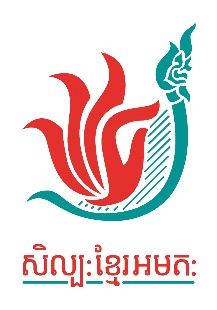  ព័ត៌មានអំពីអ្នក៖ឈ្មោះ៖						 	ថ្ងៃខែឆ្នាំកំណើត   ____/____/______ភេទ៖       ប្រុស,   	ស្រី, 	   ពុំអាចបញ្ជាក់,          ផ្សេងៗ 						អាសយដ្ឋាន												ទូរស័ព្ទ 						សារអេឡិចត្រូនិក 					ស្ថាប័ន 					 (សូមបំពេញថា “គ្មាន” ប្រសិនបើអ្នកមិនចំណុះស្ថាប័នណាមួយ)តួនាទី 								(អាចរំលងបាន!)អាសយដ្ឋាន 																									ឈ្មោះ (ក្នុងករណីមិនអាចទាក់ទងបាន) 									ទូរស័ព្ទ 													ប្រវត្តិការសិក្សា – អាចរំលងបានប្រវត្តិស្នាដៃ ឬការស្រាវជ្រាវ (បើមាន) – សូមកុំកែតម្រូវទំហំប្រអប់ចម្លើយទាំងនេះប្រវត្តិការងារ ព័ត៌មានអំពីគម្រោងស្នើសុំ៖ ១) ឈ្មោះគម្រោង											(១.១. សូមបំពេញត្រង់នេះ សម្រាប់គម្រោងស្រាវជ្រាវតន្រ្តីដែលប្រឈមនឹងការបាត់បង់៖ ទម្រង់តន្រ្តី 				)២) អត្ថបទសង្ខេបនៃគម្រោង (មិនត្រូវសរសេរលើសពីប្រអប់នេះឡើយ)(២.‌១. សម្រាប់គម្រោងស្រាវជ្រាវតន្រ្តីដែលប្រឈមនឹងការបាត់បង់ សូមឆ្លើយសំណួរ “ហេតុអ្វីទម្រង់តន្រ្តីនេះចាំបាច់ខ្លាំងក្នុងការធ្វើការស្រាវជ្រាវ?” នៅក្នុងប្រអប់ រួចអាចរំលងសំណួរទី ៣ បាន។)៣) តើគម្រោងនេះមានគុណតម្លៃអ្វីខ្លះដែលសិល្បៈខ្មែរអមតៈគួរតែជ្រើសរើស?៤) តើអ្នករំពឹងថា គម្រោងនេះនឹងមានផលជះត្រឡប់ដូចម្តេច ដល់វិស័យសិល្បៈវប្បធម៌ សហគមន៍ ឬសង្គម  កម្ពុជា?៤.១. សម្រាប់តែគម្រោងស្រាវជ្រាវតន្រ្តីដែលប្រឈមនឹងការបាត់បង់ តើអ្វីជាលទ្ធផលរំពឹងទុកពីគម្រោងស្រាវជ្រាវនេះ? (ឧ. ការផលិតវីដេអូ, ការចងក្រងឯកសារ, បោះពុម្ពជាសៀវភៅ...)៥) រយៈពេលនិងដំណាក់កាលអនុវត្តគម្រោង៦) គម្រោងថវិកា របស់គម្រោង (សូមបញ្ជាក់លំអិត) (មូលនិធិដាំដុះសម្រាប់គម្រោងនេះ ថវិកាលើកទីមួយ​ (៥០%) នឹងត្រូវបើកជូន ២សប្តាហ៍មុនពេលចាប់ផ្តើមអនុវត្តគម្រោងនិងថវិកាលើកទីពីរ (៥០%) នឹងត្រូវបើកជូន ២សប្តាហ៍ក្រោយ បន្ទាប់ពីបេក្ខជនផ្តល់របាយការណ៍ដំណើរការការងារនៃថវិកាលើកទីមួយ) ៧) ទីតាំងគម្រោង៨)​ សូមគិតទុកជាមុន ក្រៅពីថវិកា តើការគាំទ្របែបណាខ្លះ ដែលអ្នកត្រូវការក្នុងកំឡុងពេលអនុវត្តគម្រោង?សិល្បៈខ្មែរអមតៈ ប្តេជ្ញាចិត្តគាំទ្រដល់បេក្ខជនទាំងអស់ ដោយគ្មានការរើសអើងអំពីអាយុ ពិការភាព ជនជាតិដើមភាគតិច ភេទ អត្តសញ្ញាណភេទ ស្ថានភាពគ្រួសារ សាសនា និងសង្គមសេដ្ឋកិច្ចឡើយ។ យើងសូមលើកទឹកចិត្តជាពិសេសចំពោះបេក្ខជនមកពីសហគមន៍ ដែលមានសំឡេងតិច ហើយយើងនឹងផ្តល់ការគាំទ្រ អាស្រ័យលើតម្រូវការ និងភាពចាំបាច់ (ទៅដល់បេក្ខជន ដែលទទួលបានភាពជោគជ័យ)។ បើសិនអ្នកចង់បង្ហាញយោបល់បន្ថែម អំពីស្ថានភាពរបស់អ្នក សូមសរសេរនៅក្នុងប្រអប់ខាងក្រោម។  * អ្នកអាចបំពេញពាក្យស្នើសុំដោយដៃឬដោយកុំព្យូទ័រ។ ប្រសិនបើអ្នកមានការលំបាកក្នុងការបំពេញពាក្យស្នើសុំ សូមទាក់ទងមកលេខទូរសព្ទ ០៩២ ៩០០ ២២៣ ឬអ៊ីម៉េល sinath@cambodianlivingarts.org។សូមភ្ជាប់មកជាមួយនូវ៖ព័ត៌មានលំអិតរបស់គម្រោងដូចជា ប្រវត្តិ គោលបំណង លទ្ធផលរំពឹងទុក កាលបរិច្ឆេទសំខាន់ៗ និងដៃគូសហការ ជាដើម។ (មិនលើសពី ៣ទំព័រ)ជីវប្រវត្តិផ្ទាល់ខ្លួន ដែលមានបញ្ជាក់អំពីការងារពាក់ព័ន្ធនឹងសិល្បៈវប្បធម៌។ (មិនលើសពី ១ទំព័រ) សម្ភារៈនានា ដូចជារូបថត វីដេអូ ដំណកស្រង់សម្តី តំណភ្ជាប់ ឬ អត្ថបទចុះផ្សាយនៃការងារមុនៗ។ (បើមាន) ហត្ថលេខា៖					    កាលបរិច្ឆេទ៖					សាលា ឬស្ថាប័នអប់រំឆ្នាំកម្រិតសញ្ញាបត្រកាលបរិច្ឆេទបញ្ចប់មុខវិជ្ជាសិក្សា